SECTION 093000 - NICHE, CURB, AND BENCHGENERAL This specification includes Noble Niche, Curb, and Bench used in conjunction with tile and dimension stone installations.  The content of this section should be combined with the specification for the tile and stone finishes including the setting materials required to complete the sheet membrane installation.  SUMMARYSection Includes:Waterproof accessories for showers:Niche and bench.Curbs, solid and overlays.REFERENCESANSI A118.10 - American National Standard Specifications for Load Bearing, Bonded, Waterproof Membranes for Thin-Set Ceramic Tile and Dimension Stone Installation.TCNA Handbook - TCNA Handbook for Ceramic, Glass, and Stone Tile Installation.ACTION SUBMITTALSProduct Data:  For each specified product.LEED Submittals:Include the next paragraph for LEED NC, LEED CS, and LEED for Schools.Certificates for Credit MR 5:  For regional materials, indicating location of manufacturer and point of extraction, harvest, or recovery.  Include distance to Project, cost, and fraction by weight for regional components.Include the next paragraph for LEED CI, only.Certificates for Credit MR 5:  For regionally manufactured [and regionally extracted and manufactured] materials indicating location of manufacturer [and point of extraction, harvest, or recovery].  Include distance to Project, cost, [and fraction by weight] for regional components.Include the next paragraph for LEED NC, LEED CI, and LEED CS.Data for Credit IEQ 4.1:  For [adhesives] [and] [sealants], statement of VOC content.Include the next paragraph for LEED for Schools.Laboratory Test Reports for Credit IEQ 4.1:  For [adhesives] [and] [sealants], indicating compliance with California Department of Health Services "Standard Practice for the Testing of Volatile Organic Emissions from Various Sources using Small-Scale Environmental Chambers."Shop Drawings:Include details of niche, curb, and bench installation.  PRODUCTSACCESSORIESNiche and Corner Niches: High density extruded polystyrene (XPS), lightweight, waterproof, and coated with acrylic polymer finish for thin set installation of ceramic or stone tile.Basis of Design Manufacturer:  Noble Company.Basis of Design Product:  Noble Niche.Physical Properties:  For 1" thick foam unless otherwise noted.Bonding Mortar for Corner Niche:  Latex-Portland Cement Mortar (Thin Set):  ANSI A118.4.Curb: Preformed expanded polystyrene waterproof and coated with acrylic polymer finish for thin set installation of ceramic or stone tile.Basis of Design Manufacturer:  Noble Company.Basis of Design Product:  Noble Shower Curb.Physical Properties: For 1" thick foam unless otherwise noted.Solid Bench: Expanded polystyrene (EPS), waterproof, and coated with acrylic polymer finish for thin set installation of ceramic or stone tile.Basis of Design Manufacturer:  Noble Company.Basis of Design Product:  Noble Bench.Physical Properties:Shelf Bench: High density expanded polystyrene (XPS), lightweight, waterproof, and coated with latex modified finish on top and front and with aluminum frame, ready to install.Basis of Design Manufacturer:  Noble Company.Basis of Design Product:  Noble Bench.Physical Properties: Based on 1" thick material unless otherwise noted.EXECUTIONEXAMINATIONExamine substrates for unacceptable conditions affecting installation.Correct unacceptable conditions before installing accessories.Ensure that the walls where shelf bench is to be installed are reasonably square.INSTALLATION Include this article when accessories installed on solid substrates including floors and walls.Comply with ANSI A108.13, TCNA Handbook, and the manufacturers instructions for installation of curbs.Install niche and bench in accordance with manufacturer's instructions.SCHEDULENiche:Number [Indicate number].Size: [Indicate size].Location:  [Insert location].Curb:Size: [Indicate size].Location:  [Insert location].Bench:Number [Indicate number].Shape: [Indicate shape].Location:  [Insert location].END OF SECTION 093000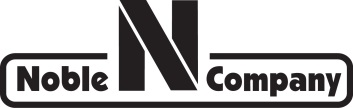 P.O. Box 350 · Grand Haven, MI  49417-0350 · 800-878-5788 · Fax:  231-799-8850 · www.noblecompany.com® Registered Trademark of Noble Company, Grand Haven, MI.  ™ Trademark of Noble Company, Grand Haven, MI.  Property / UnitTest MethodUnit ValueDensity, pcf (kg/m³)ASTM D16222.0 (32)Flexural Strength, psi (kPa), VerticalASTM D162125 (172)Tensile Strength, psi (kPa), VerticalASTM D162375 (517)Water/Vapor Transmission, Max PermASTM E9601.5 permsR-Value @ 3/4 : thick XPSASTM C5184.0Property / UnitTest MethodUnit ValueDensity, pcf (kg/m³)ASTM C303 or D16222.7 (43)Compressive Strength min, psi (kPa)ASTM D162150 (345)Flexural Strength min, psi (kPa)ASTM C20390 (620)Water/Vapor Transmission (perm / inch)ASTM E962.0Property / UnitTest MethodUnit ValueDensity, pcf (kg/m³)ASTM C303 or D16222.7 (43)Compressive Strength min, psi (kPa)ASTM D162150 (345)Flexural Strength min, psi (kPa)ASTM C20390 (620)Water/Vapor Transmission (perm / inch)ASTM E962.0Property / UnitTest MethodUnit ValueDensity, pcf (kg/m³)ASTM D16222.0 (32)Flexural Strength, psi (kPa), VerticalASTM D162125 (172)Tensile Strength, psi (kPa), VerticalASTM D162375 (517)Water/Vapor Transmission, Max PermASTM E9601.5 permsR-Value @ 3/4 : thick XPSASTM C5184.0